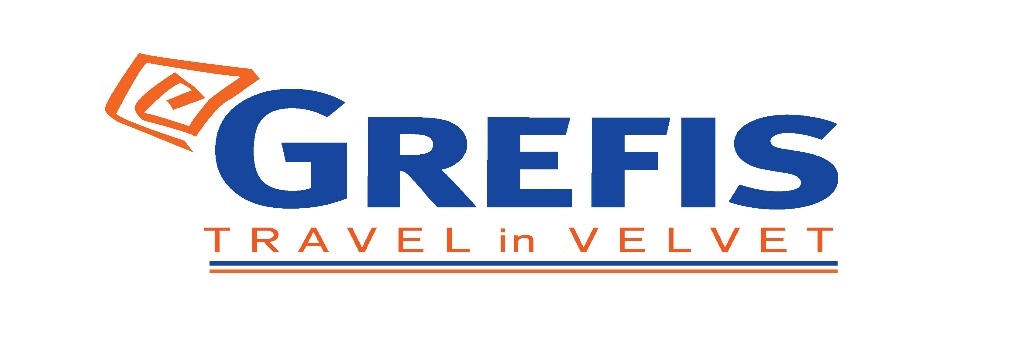            Μητροπόλεως 26-28, (8ος όρ. )Αθήνα 105 63Τηλέφωνο: 210 3315621Φαξ: 210 3315623 – 4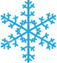 Email: info@grefis.gr Εορταστική Ρώμη Premium - 4,5ημ.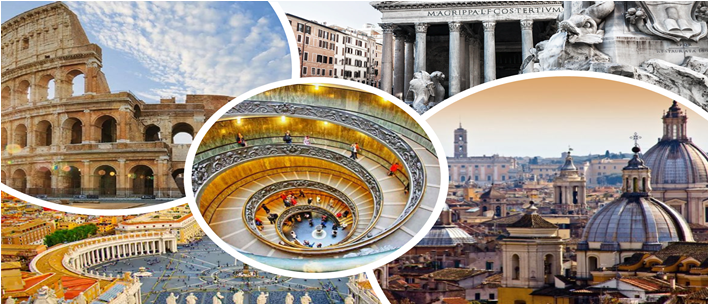 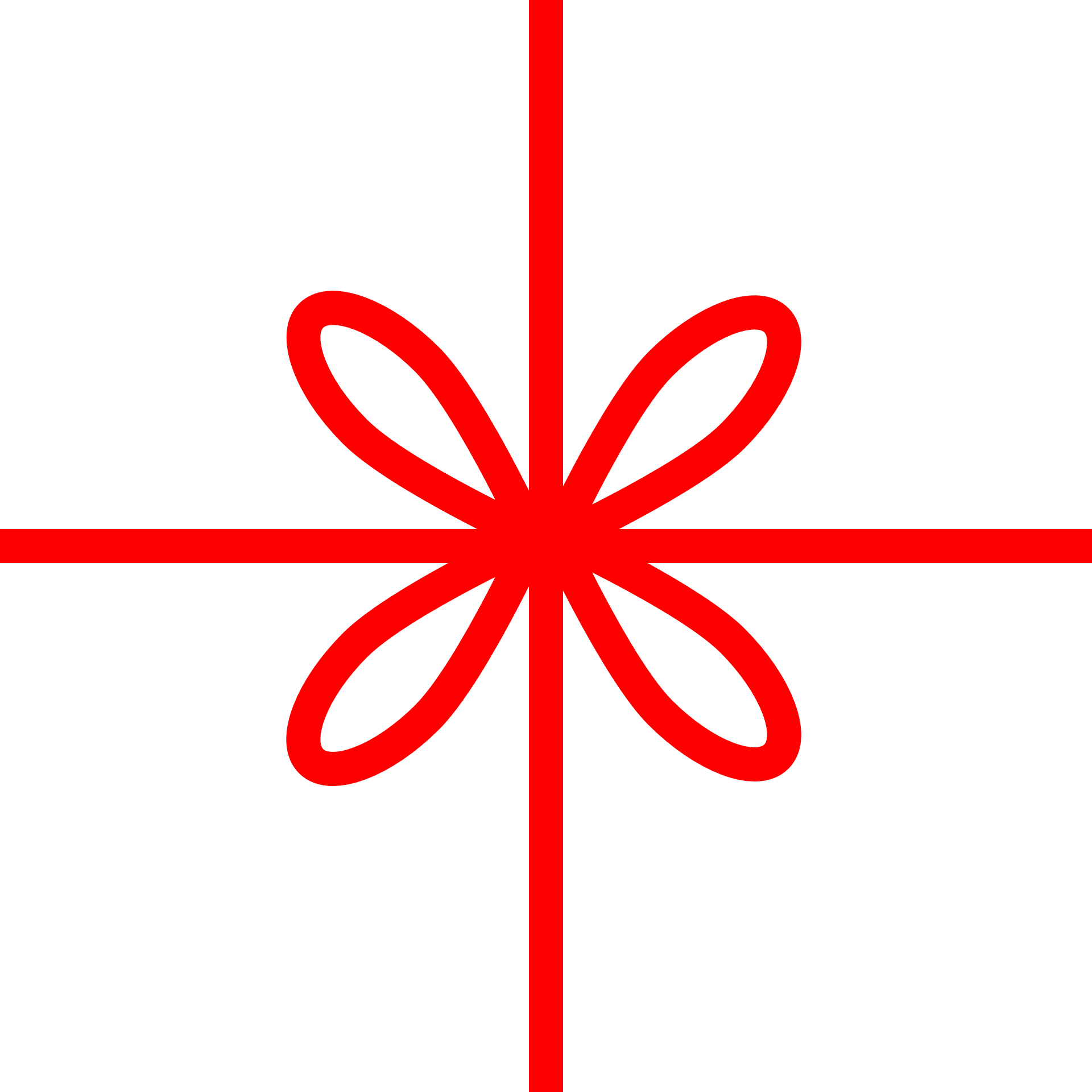 Διαμονή σε επιλεγμένα, κεντρικότατα ξενοδοχεία!! Ξενάγηση ιστορικού κέντρου της πόλης, Ρωμαικό αμφιθέατρο Κολοσσαίο, Piazza Venezia, Fontana di Trevi, Πάνθεον, Piazza Navona , Τραστέβερε, Μουσεία  ΒατικανούΑναχωρήσεις:4ήμερο πρόγραμμα: 23,24,26,30,31 Δεκεμβρίου ’22 & 3,5 Ιανουαρίου ‘235ήμερο πρόγραμμα: 22,23,24,26,30,31 Δεκεμβρίου ’22 & 2,4 Ιανουαρίου ‘23                                                                           1η μέρα: ΑΘΗΝΑ - ΡΩΜΗ (ξενάγηση πόλης)   Συγκέντρωση στο αεροδρόμιο και πτήση  για  την «αιώνια» πόλη την Ρώμη που φορά τα γιορτινά της. Η ξενάγησή μας στην «Αιώνια Πόλη» θ’ αρχίσει με το Κολοσσαίο, το μεγαλύτερο σωζόμενο αρχαίο ρωμαϊκό αμφιθέατρο του κόσμου, και την αψίδα του Μεγάλου Κωνσταντίνου. Περνώντας από την Οδό των Αυτοκρατορικών Αγορών στην καρδιά της αρχαίας Ρώμης, θα φτάσουμε στον λόφο του Καπιτωλίου και στην Πιάτσα Βενέτσια με το ογκώδες μνημείο αφιερωμένο στον Βίκτωρα Εμμανουήλ Β΄, τον πρώτο βασιλιά της ενωμένης Ιταλίας, στην  οποία βρίσκεται και το μνημείο του Άγνωστου Στρατιώτη, στη φημισμένη Φοντάνα Ντι Τρέβι και τέλος στην πολύβουη Πιάτσα ντι Σπάνια. Στη συνέχεια θα περάσουμε από  το Βατικανό το μικρότερο κρατίδιο του κόσμου που βρίσκεται η Βασιλική του Αγίου Πέτρου, η μεγαλύτερη εκκλησία της χριστιανοσύνης. Υπόλοιπο ημέρας  ελεύθερο  να την εκμεταλλευτείτε όπως εσείς νομίζετε καλύτερα. Ανηφορίστε μέχρι το λόφο του Παλατίνο, την αριστοκρατική συνοικία της αρχαίας Ρώμης. Κάντε μια ευχή στη Φοντάνα ντι Τρέβι, τη διασημότερη κρήνη της πόλης και γνωρίστε από κοντά τη φημισμένη Βία Βένετο με τα πολυτελή ξενοδοχεία και καφέ. Ευκαιρία για ψώνια σε μία από τις γνωστές αγορές του κόσμου. Διανυκτέρευση.2η μέρα: ΡΩΜΗ (Μουσεία Βατικανού – Βασιλική Αγ. Πέτρου) Πρωινό στο ξενοδοχείο. Σήμερα προτείνουμε ξενάγηση στο ανεξάρτητο κρατίδιο του Βατικανού, για να ξεναγηθούμε στα περίφημα μουσεία του, με εκθέματα που περιλαμβάνουν διάσημα αγάλματα του αρχαίου κόσμου και της Αναγέννησης, όπως το σύμπλεγμα του Λαοκόωντα, τον Απόλλωνα του Μπελβεντέρε, έργα των Τζιότο, Ραφαήλ, Ντα Βίντσι, Καραβάτζιο κ.ά. Περνώντας από τους περίφημους Διαδρόμους των Κηροπηγίων, των Ταπισερί, των Γεωγραφικών Χαρτών και τις Αίθουσες με τις νωπογραφίες του Ραφαήλ, θα καταλήξουμε στην Καπέλα Σιστίνα με τη θρυλική οροφή ζωγραφισμένη από τον Μιχαήλ Άγγελο. Ακολούθως, θα περάσουμε στη μεγαλόπρεπη Βασιλική του Αγίου Πέτρου, τη μεγαλύτερη εκκλησία του κόσμου, χτισμένη πάνω στον τάφο του Αποστόλου Πέτρο όπου μεταξύ των άλλων θα δούμε την Πιετά του Μιχαήλ Άγγελου και το κιβώριο που δεσπόζει πάνω από τον παπικό βωμό, έργο του Μπερνίνι. Διανυκτέρευση.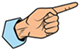 3η μέρα: ΡΩΜΗ (ελεύθερη μέρα)Πρωινό στο ξενοδοχείο. Ημέρα ελεύθερη να την εκμεταλλευτείτε όπως εσείς νομίζετε καλύτερα. Ανηφορίστε μέχρι το λόφο του Παλατίνο, την αριστοκρατική συνοικία της αρχαίας Ρώμης. Κάντε μια ευχή στη Φοντάνα ντι Τρέβι, τη διασημότερη κρήνη της πόλης και γνωρίστε τη φημισμένη Βία Βένετο με τα πολυτελή ξενοδοχεία και καφέ. Ευκαιρία για ψώνια σε μία από τις γνωστές αγορές του κόσμου. Διανυκτέρευση.4η μέρα: ΡΩΜΗ (ελεύθερη μέρα) ή (προαιρετική μονοήμερη εκδρομή στη Νάπολη)Πρωινό στο ξενοδοχείο και ελεύθερος χρόνος ή μονοήμερη εκδρομή στη Νάπολη(50€/άτομο)(προπληρώνεται μαζί με την εξόφληση του ταξιδιού/Απαραίτητη προϋπόθεση η ελάχιστη συμμετοχή 25 ατόμων/Σε περίπτωση μη συμπλήρωσης του ελάχιστου αριθμού συμμετοχής τότε ακολουθεί επιστροφή των χρημάτων). Επιβίβαση στο λεωφορείο και αναχώρηση για την πρωτεύουσα της Καμπανίας, τη Νάπολη, μια πόλη πολύβουη και γεμάτη αντιθέσεις. Είναι το μεγαλύτερο λιμάνι της Νότιας Ιταλίας, και τρίτη μεγαλύτερη πόλης της χώρας μετά τη Ρώμη και το Μιλάνο. Θα γνωρίσουμε το ιστορικό κέντρο της, που είναι το μεγαλύτερο στην Ευρώπη και έχει ανακηρυχτεί σε Μνημείο Παγκόσμιας Πολιτιστικής Κληρονομιάς από την UNESCO. Υπήρξε πρωτεύουσα δουκάτων, βασιλείων και μιας μεγάλης Αυτοκρατορίας, ιδιαίτερα τις εποχές της Αναγέννησης και του Διαφωτισμού. Στην πανοραμική μας περιήγηση θα βρεθούμε στην συνοικία Ρaccanapoli, με τα  στενά γραφικά δρομάκια της αλλά και τον πολυσύχναστο δρόμο Via San Biaggio, που διασχίζει την πόλη. Θα δούμε τον  γοτθικό Καθεδρικό Ναό της πόλης που είναι αφιερωμένος στον πολιούχο San Gennaro, το Καστέλλο ντελ Ουόβο, το Βασιλικό Παλάτι, τη Στοά του Ουμπέρτου και την παλαιότερη όπερα στην Ευρώπη: το Θέατρο Σαν Κάρλο. Στην περιήγησή  στο ιστορικό κέντρο της Νάπολη καταλαβαίνεις ότι ο Ντιέγκο Αρμάντο Μαραντόνα, ένας  από τους  μεγαλύτερους  ποδοσφαιριστές όλων των εποχών ήταν, είναι και θα είναι μια φιγούρα «μεγαλύτερη από τη ζωή»: κοσμεί όλες τις τοιχογραφίες, πρωταγωνιστεί στα τεράστια γκράφιτι της πόλης, στολίζει ΟΛΑ σχεδόν τα εσωτερικά στα εστιατόρια δίπλα στις εικόνες της Παναγιάς και φυσικά επέχει τη θέση Αγίου στα οικογενειακά εικονοστάσια. Μόνο αυτό το κακομαθημένο αλητόπαιδο από τα Μπάριος  του Μπουένος Άιρες μπορούσε, να καταλάβει το σπαραχτικό αίτημα των Ναπολιτάνων  για μια ακόμα νίκη, το αίμα που έβραζε για εκδίκηση από τους πλούσιους του Βορρά, το απωθημένο αυτού που δεν είχε τίποτα απέναντι σε όλους όσοι τα είχαν όλα.  Τέλος θα βρεθούμε στο Λόφο Ποσίλλιπο απ’ όπου θα έχουμε μία υπέροχη πανοραμική θέα της Νάπολης και του Βεζούβιου. Χρόνος ελεύθερος για όσους επιθυμούν να επισκεφθούν το Μητροπολιτικό Μουσείο Σανσεβερίνο, διάσημο για τα χωριστά πέπλα με διαφανείς λεπτομέρειες λαξευμένες σε μαρμάρινα αγάλματα. Επιστροφή στο ξενοδοχείο μας. Διανυκτέρευση.5η μέρα: ΡΩΜΗ  (ελεύθερη μέρα) – ΑΘΗΝΑ   Πρωινό στο ξενοδοχείο. Ημέρα ελεύθερη ως  την ώρα  που θα  μεταφερθούμε στο αεροδρόμιο για την  πτήση επιστροφής μας στην Αθήνα. 4ήμερο(23,24,26/12 & 3,5/1)                 Cicerone 4*     Donna Laura Palace 4*(lux.)     Imperiale 4*(Via Veneto)               Τιμή κατ’ άτομο σε δίκλινο                           385€                               405€                                            425€                                       Τιμή σε μονόκλινο                                           525€                               575€                                            595€Παιδικό (μέχρι 12 ετών)                                 350€                               350€                                            350€Φόροι αεροδρομίων & ξενοδοχείων                  225€                                   225€                                                 225€*Οι τιμές προσαυξάνονται κατά 50€/άτομο έπειτα από τις 10 πρώτες συμμετοχές.4ήμερο(30,31/12)                                     Cicerone 4*     Donna Laura Palace 4*(lux.)     Imperiale 4*(Via Veneto)               Τιμή κατ’ άτομο σε δίκλινο                           475€                               495€                                            505€                                       Τιμή σε μονόκλινο                                           675€                               715€                                            745€Παιδικό (μέχρι 12 ετών)                                 395€                               395€                                            395€Φόροι αεροδρομίων & ξενοδοχείων                  225€                                   225€                                                 225€*Οι τιμές προσαυξάνονται κατά 50€/άτομο έπειτα από τις 10 πρώτες συμμετοχές.5ήμερο(22,23,24,26/12 & 2,4/1)           Cicerone 4*     Donna Laura Palace 4*(lux.)     Imperiale 4*(Via Veneto)               Τιμή κατ’ άτομο σε δίκλινο                           435€                               465€                                            495€                                       Τιμή σε μονόκλινο                                           615€                               685€                                            715€Παιδικό (μέχρι 12 ετών)                                 395€                               395€                                            395€Φόροι αεροδρομίων & ξενοδοχείων                  230€                                   230€                                                  230€*Οι τιμές προσαυξάνονται κατά 50€/άτομο έπειτα από τις 10 πρώτες συμμετοχές.5ήμερο(30,31/12)                                     Cicerone 4*     Donna Laura Palace 4*(lux.)     Imperiale 4*(Via Veneto)               Τιμή κατ’ άτομο σε δίκλινο                           515€                               545€                                            575€                                       Τιμή σε μονόκλινο                                           735€                               805€                                            835€Παιδικό (μέχρι 12 ετών)                                 445€                               445€                                            445€Φόροι αεροδρομίων & ξενοδοχείων                  230€                                   230€                                                  230€*Οι τιμές προσαυξάνονται κατά 50€/άτομο έπειτα από τις 10 πρώτες συμμετοχές.Περιλαμβάνονται οι ακόλουθες παροχές : Αεροπορικά εισιτήρια οικονομικής θέσης Αθήνα – Ρώμη – Αθήνα με την SkyExpress. Διαμονή σε κεντρικότατα ξενοδοχεία της επιλογής σας: (Hotel Cicerone ή Donna Laura 4*sup. ή Imperiale 4* ή παρόμοια). Πρωινό μπουφέ καθημερινά. Περιηγήσεις, εκδρομές, ξεναγήσεις, όπως αναφέρονται στο αναλυτικό πρόγραμμα της εκδρομής. Μεταφορές, μετακινήσεις με πολυτελές κλιματιζόμενο πούλμαν του γραφείου μας.Έμπειρος τοπικός ελληνόφωνος αρχηγός/ξεναγός.Ασφάλεια αστικής/επαγγελματικής ευθύνης. Μια χειραποσκευή μέχρι 8 κιλά. Μια βαλίτσα μέχρι 20 κιλά. Φ.Π.Α. Δεν περιλαμβάνονται: Φόροι αεροδρομίων & ξενοδοχείων (225€) για το 4ήμερο & (230€) για το 5ήμερο.Checkpoints (20€).Προαιρετική εκδρομή στη Νάπολη (50€).Είσοδοι σε μουσεία, αρχαιολογικούς χώρους και γενικά όπου απαιτείται. Ότι αναφέρεται ως προαιρετικό ή προτεινόμενο.Προαιρετική ασφάλεια Covid-19 (20€).  Σημαντική Σημείωση :   Αναχωρήσεις από όλη την Ελλάδα: Πτήσεις εσωτερικού για Αθήνα από/προς Θεσσαλονίκη, Ηράκλειο, Χανιά, Ρόδο, Ιωάννινα, Κέρκυρα, Αλεξανδρούπολη από 90€ επιπλέον χρέωση.Γενικές σημειώσεις:Η τελική σειρά πραγματοποίησης του ταξιδιωτικού προγράμματος ανακοινώνεται και επιβεβαιώνεται στο τελικό ενημερωτικό σημείωμα, 2-4 μέρες πριν την αναχώρηση. Η προαιρετική εκδρομή στην Νάπολη θα πραγματοποιηθεί στην 25η Δεκεμβρίου και στην 1η Ιανουαρίου.Για τους εκδρομείς του 4ήμερου προγράμματος, παραλείπεται η 3η ημέρα του αναγραφόμενου προγράμματος. Για την ξενάγηση στα Μουσεία Βατικανού θα πρέπει πριν την αναχώρηση σας να δηλώσετε συμμετοχή και να προπληρώσετε (40€ για τους ενήλικες και 30€ για παιδιά μέχρι 18 ετών. Η τιμή περιλαμβάνει την είσοδο στο Βατικανό , το κόστος  της  κράτησης στα Μουσεία, ακουστικά και την ξενάγηση από τοπικό ελληνόφωνο ξεναγό).  Υποχρεωτική κράτηση και προπληρωμή εισόδου 15 ημέρες πριν την επίσκεψη. Σε άλλη περίπτωση δεν υπάρχει δυνατότητα να εξασφαλίσουμε την είσοδός σας στα Μουσεία του Βατικανού.             ΠΤΗΣΕΙΣ ΜΕ ΤΗΝ SKY EXPRESS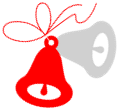 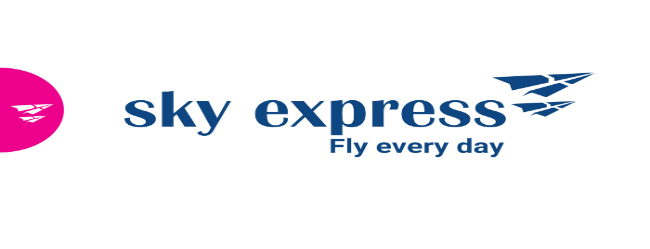 Αναχώρηση: GQ820 10:55 – 12:00           Επιστροφή:   GQ821 13:00 – 15:55